“大同市云冈区农村社区干部教育培训基地”位置示意图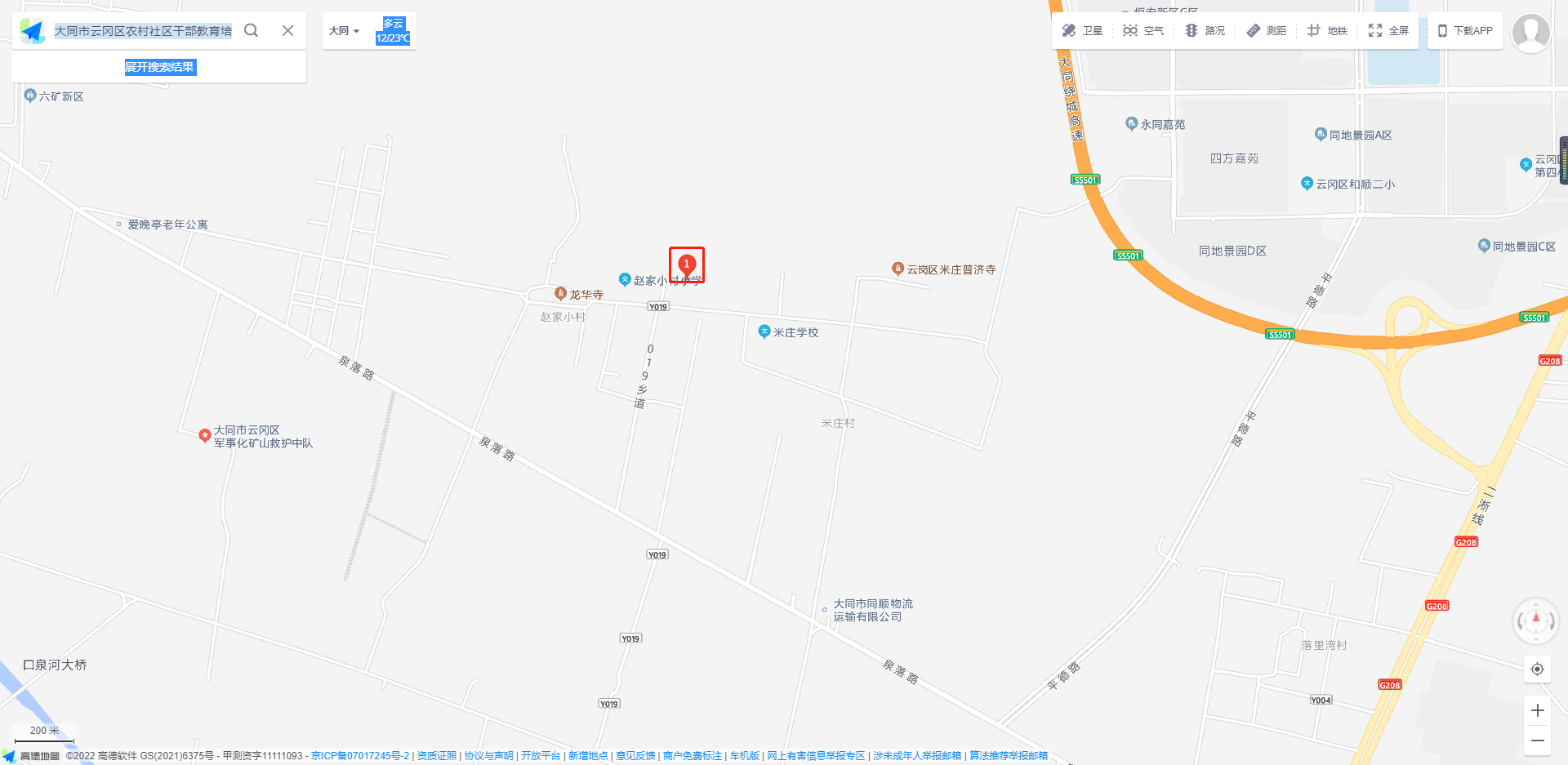 